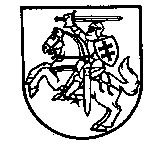 MARIJAMPOLĖS MOKSLEIVIŲ KŪRYBOS CENTRO DIREKTORIUSĮSAKYMASDĖL SUPAPRASTINTŲ MAŽOS VERTĖS PIRKIMŲ TAISYKLIŲ2017 m. liepos 21 d. Nr. V - 92MarijampolėVadovaudamasi Mažos vertės pirkimų tvarkos aprašu, patvirtintu Viešųjų pirkimų tarnybos direktoriaus 2017 m. birželio 28 d. įsakymu Nr. 1S-97 ,,Dėl mažos vertės pirkimų tvarkos aprašo patvirtinimo“:T v i r t i n u  Marijampolės moksleivių kūrybos centro mažos vertės pirkimų formas: Informacijos apie numatomus vykdyti pirkimus suvestinės; Paraiškos – užduoties prekių, paslaugų ar darbų pirkimui atlikti; Teikėjų apklausos pažymos; Supaprastinto pirkimų žurnalo.P r i p a ž į s t u  netekusiu galios Marijampolės moksleivių kūrybos centro direktoriaus 2016 m. kovo 10 d. įsakymą Nr. V-38 ,,Dėl supaprastintų mažos vertės pirkimų taisyklių“.Direktorė 					                    Nijolė PileckienėMARIJAMPOLĖS MOKSLEIVIŲ KŪRYBOS CENTRASPARAIŠKA – užduotis PREKIŲ, PASLAUGŲ AR DARBŲ PIRKIMUI ATLIKTI Pirkimo iniciatorius ar organizatorius_______________________________________________________________________________1. Pirkimo objekto pavadinimas 		      2. Pirkimo objektas kodas pagal BVPŽ4. Prekių, paslaugų, darbų sąrašas, kiekis5. Planuojama maksimali pirkimo vertė6. Siūlomų kviesti tiekėjų sąrašas7. Priežastys, dėl kurių pirkimas vykdomas neplanine tvarka (jei reikia)8. Priežastys, dėl kurių pirkimas vykdomas ne per CPO katalogą9.Pirkimo objekto apibūdinimas, perkamų prekių, paslaugų, darbų savybės, eksploatavimo išlaidos ir kitos pirkimo objektui keliamos sąlygos10. Specialieji kvalifikaciniai reikalavimai tiekėjams13. Asmuo, atsakingas už paraiškos pildymą14. Išankstinę finansinę kontrolę vykdantis asmuoForma patvirtintaMarijampolės moksleivių kūrybos centrodirektoriaus 2017 m. liepos 21 d. įsakymu Nr. V – 92SUPAPRASTINTŲ PIRKIMŲ ŽURNALAS________________________________ Forma patvirtintaMarijampolės moksleivių kūrybos centrodirektoriaus 2017 m. liepos 21 d. įsakymu Nr. V – 92TIEKĖJŲ APKLAUSOS PAŽYMA20     m. ______________  d. Nr.Pirkimo data:..................................................................................................................................................................................................................................Pirkimo objekto pavadinimas:........................................................................................................................................................................................................Pirkimo objekto kodas pagal BVPŽ:...............................................................................................................................................................................................Numatoma pirkimo vertė:...............................................................................................................................................................................................................Pirkimo trumpas aprašymas ir pagrindinės pirkimo sąlygos:........................................................................................................................................................... Vertinimo kriterijus: .....................................................................................................................................................................................................................  Tiekėjai apklausti: raštu ar žodžiu (nereikalingą išbraukti)Apklausti tiekėjai:Tiekėjų siūlymai:Tinkamiausiu pripažintas tiekėjas:.............................................................................................................................................................................................................................. Jei įvertinti mažiau nei 3 tiekėjų siūlymai, to priežastys:.................................................................................................................................................................... Pirkimų organizatorius: 	......................................................		...........................	..........................................  	......................			(pareigos)			     (parašas)		       (vardas, pavardė)		       (data)MARIJAMPOLĖS MOKSLEIVIŲ KŪRYBOS CENTRASINFORMACIJOS APIE .............. METAIS NUMATOMUS VYKDYTI PIRKIMUS SUVESTINĖ20     m. ______________  d. Nr.MARIJAMPOLĖS MOKSLEIVIŲ KŪRYBOS CENTRASINFORMACIJOS APIE .............. METAIS NUMATOMUS VYKDYTI PIRKIMUS SUVESTINĖ20     m. ______________  d. Nr.MARIJAMPOLĖS MOKSLEIVIŲ KŪRYBOS CENTRASINFORMACIJOS APIE .............. METAIS NUMATOMUS VYKDYTI PIRKIMUS SUVESTINĖ20     m. ______________  d. Nr.MARIJAMPOLĖS MOKSLEIVIŲ KŪRYBOS CENTRASINFORMACIJOS APIE .............. METAIS NUMATOMUS VYKDYTI PIRKIMUS SUVESTINĖ20     m. ______________  d. Nr.MARIJAMPOLĖS MOKSLEIVIŲ KŪRYBOS CENTRASINFORMACIJOS APIE .............. METAIS NUMATOMUS VYKDYTI PIRKIMUS SUVESTINĖ20     m. ______________  d. Nr.MARIJAMPOLĖS MOKSLEIVIŲ KŪRYBOS CENTRASINFORMACIJOS APIE .............. METAIS NUMATOMUS VYKDYTI PIRKIMUS SUVESTINĖ20     m. ______________  d. Nr.MARIJAMPOLĖS MOKSLEIVIŲ KŪRYBOS CENTRASINFORMACIJOS APIE .............. METAIS NUMATOMUS VYKDYTI PIRKIMUS SUVESTINĖ20     m. ______________  d. Nr.Eil. Nr.Pirkimo objektasBVPŽ kodasOrientacinė vertė, EurNumatomas pirkimo būdasPirkimo vykdytojasPastabosAtsakingas už pirkimų planavimą darbuotojas    ...........................................Atsakingas už pirkimų planavimą darbuotojas    ...........................................Atsakingas už pirkimų planavimą darbuotojas    ...........................................Atsakingas už pirkimų planavimą darbuotojas    ...............................................................................                .....................................................                .....................................................               (pareigos)           (parašas)                            (vardas, pavardė)                            (vardas, pavardė)Forma patvirtintaMarijampolės moksleivių kūrybos centro  direktoriaus 2017 m. liepos 21 d. įsakymu Nr. V – 92TVIRTINU_____________________(pareigos)_____________________ (parašas)_____________________ (vardas, pavardė)______________________ (data)20     m. ______________  d. Nr.   3. Pirkimo objektas(pažymimas tik vienas iš langelių)  3. Pirkimo objektas(pažymimas tik vienas iš langelių)  3. Pirkimo objektas(pažymimas tik vienas iš langelių)  3. Pirkimo objektas(pažymimas tik vienas iš langelių)  3. Pirkimo objektas(pažymimas tik vienas iš langelių)  3. Pirkimo objektas(pažymimas tik vienas iš langelių)  3. Pirkimo objektas(pažymimas tik vienas iš langelių)  3. Pirkimo objektas(pažymimas tik vienas iš langelių)  3. Pirkimo objektas(pažymimas tik vienas iš langelių)PrekėsPaslaugos                            Darbai11.Pasiūlymų  vertinimo kriterijus  12. Prekių pristatymo ar paslaugų, bei darbų atlikimo terminas Direktoriaus pavaduotoja ūkiui_____________________________________________(parašas)(vardas, pavardė)Vyresn. buhalterė_______________________________________________(parašas)(vardas, pavardė)Eil. Nr.Supaprastinto pirkimo pavadinimasPrekių, paslaugų ar darbų kodas pagal BVPŽTiekėjo, su kuriuo sudaryta sutartis, pavadinimasSutarties numeris ir sudarymo dataSutarties vertė, EurSutarties trukmėPirkimo būdasPastabosUž žurnalo pildymą atsakingo asmens parašasMARIJAMPOLĖS MOKSLEIVIŲ KŪRYBOS CENTRASTVIRTINU_____________________(pareigos)_____________________ (parašas)_____________________ (vardas, pavardė)______________________ (data)Eil.Nr.Tiekėjo pavadinimasAdresas, telefonas, faksas ir pan. (jei žinoma)Siūlymą pateikusio asmens pareigos,vardas, pavardė (jei žinoma)Eil.Nr.Tiekėjo pavadinimasPasiūlymo dataKaina (Eur su PVM)Atlikimo dataAtsiskaitymo sąlygosKitos pirkimo sąlygos